Bring with you to Mandatory Parent Orientation 5:00 pmDue August 17, 2018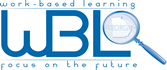 Admissions Policy: Junior or Senior, approval of WBL coordinator, have an identified career goal; at least 16 years of age; concurrently enrolled in a CTAE course or previously taken a CTAE course; reliable transportation, on track for graduation; minimum of two teacher recommendations; and completed the Career Related Education Work-Based Learning Application process. Disciplinary actions and/or excessive absences may result in a student not being admitted into the WBL program. Credit:	One unit of credit for each release period, which requires an average of 5 hours per week annually.Instructor: Ms. Brandi Miranda	 Course Description: The Thomas County Central High School Career Related Education Work-Based Learning Program is an educational option that prepares high school students for the world of work through a combination of academic and workplace learning. It is based on the belief that our youth must be better prepared for the future if they are to be successful in a competitive, global economy. Course GoalsIncrease student awareness of career planningInform student of the increasing complex world of workAssist students in developing appropriate attitudes about workProvide students with a safe and educationally sound work environment, while ensuring student learners receive adequate compensation for their effortsProvide the opportunity for learning useful employability skills on real jobs under actual working conditionsHelp students to recognize how they can prepare for and advance in the workplaceEmpower students to think critically and for themselvesReinforce basic skills in communications and human relationsProvide a realistic environment in which the student may explore interests/abilitiesAssist students in the development of good work habits, attitudes, appreciation and respect for work necessary for individual maturity and job competenceExpose students to an additional learning situation for developing marketable skillsAssist students in fulfilling responsibilities at the training location and classroom responsibilities in an efficient mannerRequire prompt completion and maintenance of all necessary forms/reports related to employmentAssist students in the development of appropriate dress, promptness, and courtesy in the workplace.Page 1 of 3GradingCareer Related Education Work-Based Learning program grading criteria is as follows:To ParentsProgress reports are available every six weeks on Infinite Campus. If you have any questions, feel free to contact the instructor.Program RulesComplete all necessary documentation paperwork before reporting to a part-time paid job/internship.Attend all orientation/training/meetings as required by your work-based learning coordinator.Be regular in attendance at school and on the job. Excessive absences and/or tardies will affect your final grade and will require written documentation. Hours will be averaged on a semester basis, based on the grading windows.In order for a student to earn credit, hours must be documented.Go to work only when attending class at school. The student must be counted  present for school that day in order to go to the worksite.Obtain the coordinator’s permission prior to terminating a job or internship experience.Remain under coordinator’s supervision during class periods designed for work whenever unemployed.Report immediately to the coordinator any job termination/job problem.WBL morning students are required to personally sign in before reporting to class and the WBL afternoon students are required to personally sign out before reporting to the worksite. Discipline procedures will be administered if not followed.Do not entertain personal visitors while on the job or use the phone unless necessary for an emergency situation, and then you must ask permission from your supervisor.Risk being dropped automatically from the program because of incompetence or negligence on the job and receive a grade of 50 for that grading period.Learn to ask questions at place of employment and during the related class or instruction when you do not understand certain instructions and procedures related to on-the-job training.Bring in check stubs and hours documentation forms to verify work hours and rate of pay. Internship student will need to complete hours documentation forms.Keep all forms, reports and assignments up-to-date and turned in on time or as directed by the coordinator. If an assignment is submitted after the due date, 5 points will be deducted for each day late.Pages 2 of 3Strive to maintain passing grades in all school subjects never using the Career Related Education Work-Based Learning program as an excuse for obtaining special privileges or as an excuse for not getting work done or serving detentions for other teachers.Be evaluated during each grading period on my skills, knowledge traits, attitudes, and attendance, at school and on the job.Notify employer by 8:30 a.m. if you are going to be absent from work. Schedule time off for special events related to school several days in advance.Provide own reliable transportation to and from work. Parents or guardians will assume the responsibility for a student’s safety and conduct from the time he/she leaves school until he/she reports to the job; likewise, from the time leaving the job until arriving home.Be attentive and cooperative in class and on the job, accepting any guidance and counseling cheerfully.Leave campus upon completion of the regular school day unless you have permission for official school business from a teacher. If caught on campus, discipline procedures may be administered.Learn and abide by the rules and regulations established by the employer.Please read the following statements, print your name, give your signature, and fill out the information below.As the student, I have read the Career Related Education Work-Based Learning syllabus and understand the expectations and requirements of the course.  I also agree to follow the rules in Mrs. Miranda’s outside classroom. _______________________		____________________	__________Student’s Printed Name		Student’s Signature		DateAs the Parent/Guardian, I have read the Career Related Education Work-Based Learning syllabus and understand the expectations and requirements of the course.  I also expect my TCCHS student to follow the rules in Mrs. Miranda’s outside classroom._______________________		____________________	__________Parent/Guardian Printed Name	Parent/Guardian Signature	Date  Phone Numbers:  Please circle the phone number preferred.Home: _____________________________ Best time to call: _________________________Work: ______________________________ Best time to call: _________________________Cell: _______________________________ Best time to call: _________________________E-mail: _____________________________________________________________Page 3 of 3Ms. Brandi MirandaPhone:  229.225.5050 ext. 192bmiranda@tcjackets.net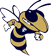 Career Related Education Work-Based Learning ProgramCourse SyllabusPREP Office2018-2019GRADING SCALEGRADING SCALEEVALUATIONS (Employability Skills, Technical Skills and Self Evaluations) 5 points will be deducted for each day late.45%DOCUMENTS (Activities, Cover Letter, ICP, Photos, Portfolio (Capstone), Resume’, and Work/Wage Reports) 5 points will be deducted for each day late.45%WORK ETHICS (attending one WBL meeting per month and signing in or out daily) 5 points will be deducted for each day late.10%